Arbeitsplan     NMS KematenVor-/Nachname: ______________________ Klasse: ___(Schüler/in)Freiwillig für Fleißige …Überprüft und besprochen mit einem Erziehungsberechtigten: Kontrollieren Sie bitte nur auf Vollständigkeit und nicht auf Richtigkeit!!!Datum: __________________Unterschrift des Erziehungsberechtigten: _______________________________________________				Physik Arbeitsblatt 2 für die 34. SchulwocheKurze Wiederholung der elektrischen Einheiten:elektr. Spannung:	elektr. Stromstärke:	elektr. Widerstand:	elektr. Leistung:	elektr. Arbeit (das, was man zahlen muss):	Etwas Recherche im Internet:Nenne 5 große Wasserkraftwerke in Tirol:Wie viele Kraftwerke gibt es in Kematen und wo sind sie?Wo ist das nächstgelegene Großkraftwerk?Wieviel Volt sind in der Steckdose?Etwas Heimatkunde:Seit wann gibt es in deiner Heimatgemeinde Strom?Wie wird die Kemater Alm mit Strom versorgt?Für die Fleißigen: Wieviel kostet eine Kilowattstunde Strom?	Viel Spaß                                                   (Die Lösungen gibt es mit dem nächsten Arbeitsplan)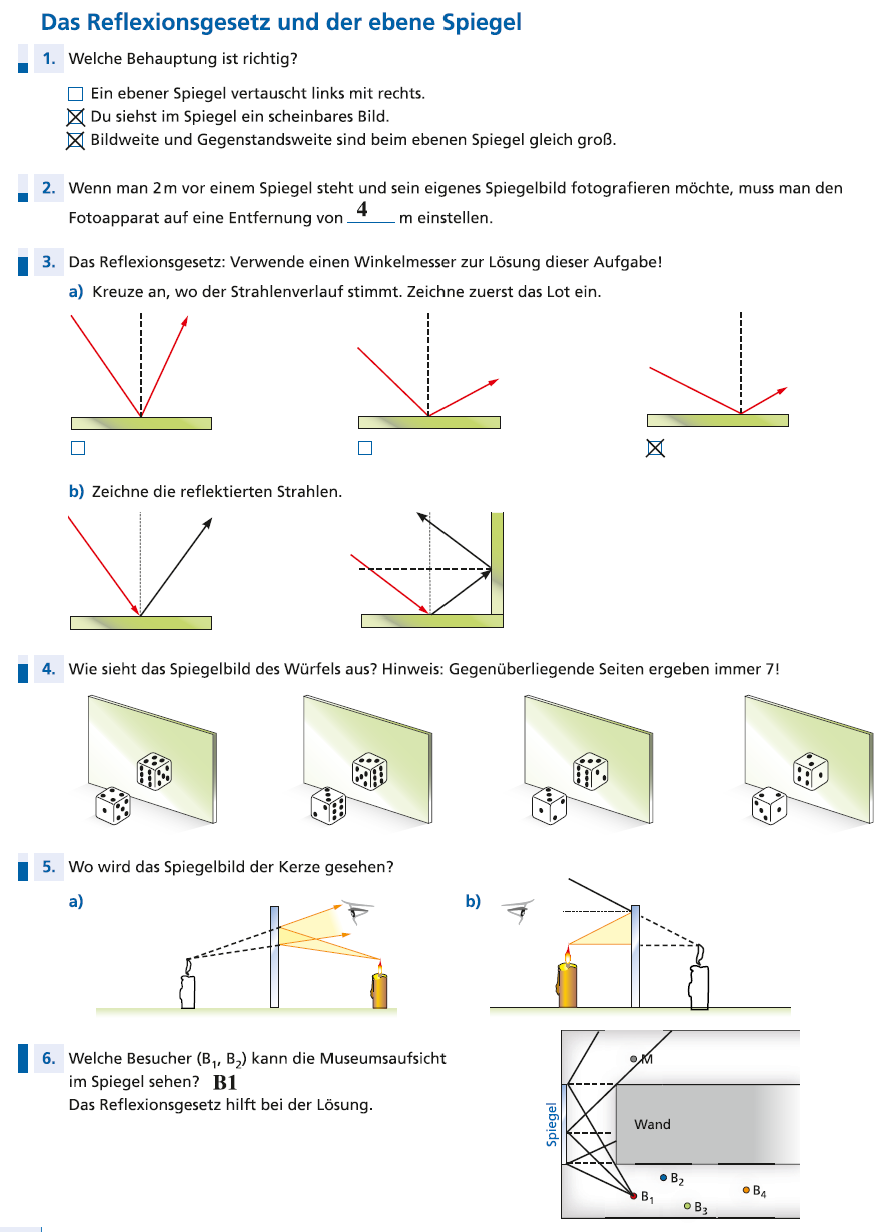 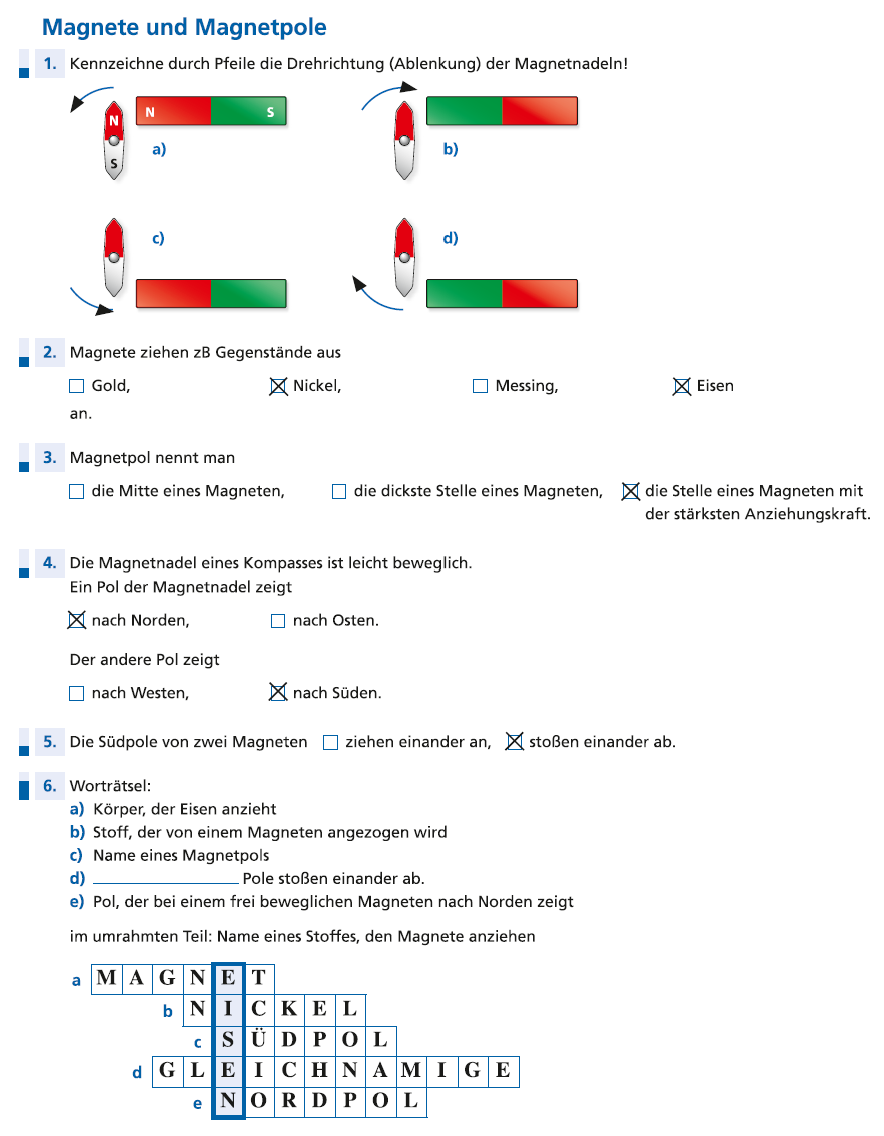 Fach:PhysikSchulwoche: 3427.04. – 30.04.2020Aufgabenstellung:Arbeitsmaterial (drücke STRG und klicke auf den Link)Erledigt am:Siehe Arbeitsblatt 2Beantworte die Fragen!Du kannst dich im Internet informierenKontrolliere die Übungen im Arbeitsbuch mit den Lösungsblätter!(Diese musst du dir nicht ausdrucken!)Aufgabenstellung:Link:Erledigt am: